都城市立山之口小学校　学校便り　　　　　　　　　　　　R５、１０、２３  　№７実りの秋　稲刈り終了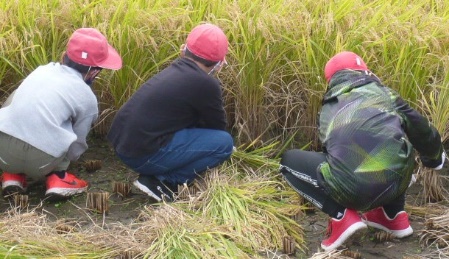 １０月１３日（金）５年生が稲刈りを行いたくさんのお米を収穫しました。松山様、ＪＡ青年部の方、保護者の方１５名ほどにお手伝いいただき、鎌で刈り取り、ひもで束ね、掛け干しするまで一生懸命働きました。掛け干しのやり直しはありましたが、作業の大変さとともに充実感も味わうことができました。これまで丁寧に田んぼのお世話をしていただいたおかげです。餅つきが楽しみになっています。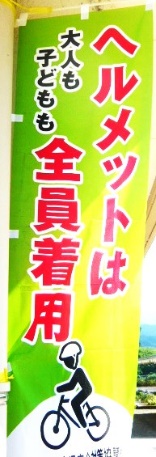 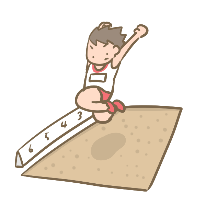 ４月にすべての自転車の利用者に、ヘルメット着用の努力義務が課されました。安全のため、着用に努めましょう。安全性規格等への適合が確認されたものを選びましょう。学校でも児童玄関前に配付されたのぼり旗を掲げ啓発に努めています。日曜１１月の行事予定１水ロングクラブ２木児童集会３金文化の日　弥五郎どん祭り ４土５日６月清掃班会７火あいさつ運動４年 ８水 ９木振替休業日　※山小以外あいさつ運動10金あいさつ運動５・６年　合同学習４年11土オープンスクール12日山之口地区ふれあいスポーツ大会13月14火都北音楽大会４年15水集団下校16木修学旅行６年17金修学旅行６年、遠足１～５年18土19日20月21火22水23木勤労感謝の日24金支援訪問25土26日27月給食当番交代28火選挙出前授業６年29水みやざき学力調査４年、委員会活動30木全校集会